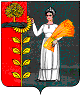 СОВЕТ ДЕПУТАТОВ СЕЛЬСКОГО ПОСЕЛЕНИЯ БОГОРОДИЦКИЙ СЕЛЬСОВЕТ ДОБРИНСКОГО МУНИЦИПАЛЬНОГО РАЙОНА ЛИПЕЦКОЙ ОБЛАСТИ РОССИЙСКОЙ ФЕДЕРАЦИИ87-я сессия IV созываРЕШЕНИЕ16.03.2015 г.	ж.д.ст. Плавица 		№ 233 -рсО назначении публичных слушаний по проекту «Отчет об исполнении бюджета сельского поселения Богородицкий сельсовет за 2014 год»В соответствии с п.2 ст.23 Устава сельского поселения Богородицкий сельсовет Добринского муниципального района, руководствуясь Положением «О порядке организации и проведения публичных слушаний на территории сельского поселения Богородицкий сельсовет», и учитывая решение постоянной комиссии по экономике, бюджету и муниципальной собственности, Совет депутатов сельского поселения Богородицкий сельсоветРЕШИЛ:1. Назначить публичные слушания по проекту «Отчет об исполнении бюджета сельского поселения Богородицкий сельсовет за 2014 год» на 16 апреля в 10-00 часов. Место проведения слушаний – здание МБУК «ПЦК и Д» сельского поселения Богородицкий сельсовет ж.д.ст.Плавица.2. Утвердить состав организационного комитета по подготовке и проведению публичных слушаний по проекту «Отчет об исполнении бюджета сельского поселения Богородицкий сельсовет за 2014 год» (приложение №1)3. Поручить организационному комитету обнародовать проект «Отчет об исполнении бюджета сельского поселения Богородицкий сельсовет за 2014 год» путем вывешивания на информационный щит (приложение №2)4. Установить срок подачи предложений и рекомендаций по проекту «Отчет об исполнении бюджета сельского поселения Богородицкий сельсовет за 2014 год» до 08.04.2015 года.5. Настоящее распоряжение вступает в силу со дня его принятия.Глава сельского поселенияБогородицкий сельсовет						А.И.ОвчинниковПриложение  №1к решению 87-сессии Совета депутатов сельского поселенияБогородицкий сельсовет четвертого созыва«О назначении публичных слушаний по проекту «Отчет об исполнении бюджета сельскогопоселения Богородицкий сельсовет за 2014 год»№ 233-рс от 16.03.2015г.Составорганизационного комитета по подготовке и проведению публичных слушаний по проекту «Отчет об исполнении бюджета сельского поселения Богородицкий сельсовет за 2014 год»Приложение  №2к решению 87-сессии Совета депутатов сельского поселенияБогородицкий сельсовет четвертого созыва«О назначении публичных слушаний по проекту«Отчет об исполнении бюджета сельскогопоселения Богородицкий сельсовет за 2014 год»№ 233-рс от 16.03.2015г.Справка об исполнении бюджета администрации сельского поселения Богородицкий сельсовет за 2014 год		(доходы)РАСХОДЫ  бюджета 2014 год.№ п/пФамилия, имя, отчествоМесто работы и занимаемая должность1Сидельникова Татьяна АлександровнаСтарший специалист администрации сельского поселения Богородицкий сельсовет2Коровина Наталья НиколаевнаПредседатель постоянной комиссии по экономике, бюджету и муниципальной собственности Совета депутатов сельского поселения Богородицкий сельсовет3Черникова Людмила Дмитриевна Председатель контрольно-счетной комиссии сельского поселения Богородицкий сельсовет4Бессонова Людмила Васильевна Специалист администрации сельского поселения Богородицкий сельсоветНаименование доходаУточненный годовой план (тыс. руб.)Исполнение за 2014 год (тыс. руб.)% исполнения к годовому плану.НАЛОГИ НА ПРИБЫЛЬ4727,24771,1100Налог на доходы с физических лиц4727,24771,1100НАЛОГИ НА ТОВАРЫ (РАБОТЫ, УСЛУГИ), РЕАЛИЗУЕМЫЕ НА ТЕРРИТОРИИ  РФ.1047,6830,879,3Акцизы по подакцизным товарам (продукции), производимые на территории РФ.1047,6830,879,3НАЛОГИ НА СОВОКУПНЫЙ ДОХОД795466,358,6Единый сельскохозяйственный налог520245,947,2Налог взимаемый с применением упрощенной системы налогообложения275220,380,1НАЛОГИ НА ИМУЩЕСТВО1170,6985,584,1Налог на имущество с физических лиц241,6380,1157,3Земельный налог929605,465,1ПРОЧИЕ НАЛОГИ, СБОРЫ И ПОШЛИНЫ7,02,231,4Госпошлина 7,02,231,4ДОХОДЫ ОТ ИМУЩЕСТВА, НАХОДЯЩЕГОСЯ В ГОС. И МУНИЦИПАЛЬНОЙ СОБСТВЕННОСТИ4580,57032,1153,5Арендная плата за земли4253,16603,8155,2Доходы от сдачи в аренду имущества327,4428,3130,8Доходы от продажи зем. участков     5014,929,8Прочие неналоговые доходы20,6ИТОГО ДОХОДОВ:1232,81410,4114,4ДОТАЦИИ от других бюджетов бюджетной системы1105,21105,2100Субвенции на осуществление полномочий по первичному воинскому учету308,0250,081,1Субсидии3478,13478,1100Прочие безвозмездные поступления от бюджета муниципального района20,020,0100Прочие безвозмездные поступления23,023,0100Итого:4934,34876,3Наименование расходовУточненный годовой план (тыс. руб.)Исполнение за 2014 год (тыс.руб)% исполнения к годовому плану.Общегосударственные вопросы (аппарат управления)3082,63073,099,6Содержание военно-учетного стола308,0250,081,1Дорожное хозяйство2317,22022,387,2Жилищное хозяйство698,4698,5100Коммунальное хозяйство36043557,598,7Благоустройство4942,94938,699,9Культура и кинемотография1752,61752,399,9Спорт и физическая культура18571857100Социальная политика50,050,0100ИТОГО:18612,718199,2